ПриложениеОписание местоположения границ публичного сервитутаСхема расположения границ публичного сервитута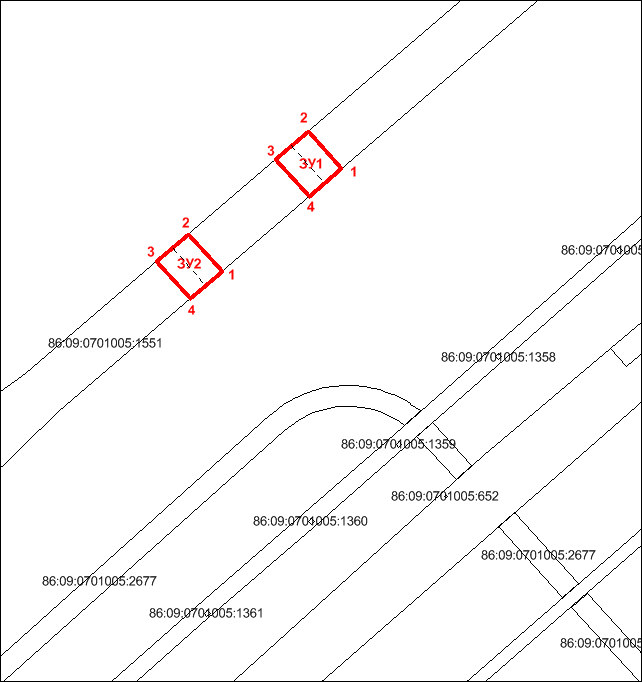 Масштаб 1 : 2 000Условные обозначения:_____ - проектные границы публичного сервитута     1    - характерные точки проектных границ публичного сервитута_ _ _ _- проектное местоположение инженерных сооружений_____ - границы учтенных в ЕГРН земельных участков86:09:0701005:1551 — кадастровые номера учтенных в ЕГРН земельных участков Описание границ публичного сервитутаОбъект: «Прокладка, эксплуатация инженерных коммуникаций на участке пересечения с автомобильной дорогой «Югра» по линейному объекту «Кусты № 3, № 17 Яхлинского месторождения. Инженерные коммуникации»Описание границ публичного сервитутаОбъект: «Прокладка, эксплуатация инженерных коммуникаций на участке пересечения с автомобильной дорогой «Югра» по линейному объекту «Кусты № 3, № 17 Яхлинского месторождения. Инженерные коммуникации»Описание границ публичного сервитутаОбъект: «Прокладка, эксплуатация инженерных коммуникаций на участке пересечения с автомобильной дорогой «Югра» по линейному объекту «Кусты № 3, № 17 Яхлинского месторождения. Инженерные коммуникации»Описание границ публичного сервитутаОбъект: «Прокладка, эксплуатация инженерных коммуникаций на участке пересечения с автомобильной дорогой «Югра» по линейному объекту «Кусты № 3, № 17 Яхлинского месторождения. Инженерные коммуникации»Описание границ публичного сервитутаОбъект: «Прокладка, эксплуатация инженерных коммуникаций на участке пересечения с автомобильной дорогой «Югра» по линейному объекту «Кусты № 3, № 17 Яхлинского месторождения. Инженерные коммуникации»Описание границ публичного сервитутаОбъект: «Прокладка, эксплуатация инженерных коммуникаций на участке пересечения с автомобильной дорогой «Югра» по линейному объекту «Кусты № 3, № 17 Яхлинского месторождения. Инженерные коммуникации»Описание границ публичного сервитутаОбъект: «Прокладка, эксплуатация инженерных коммуникаций на участке пересечения с автомобильной дорогой «Югра» по линейному объекту «Кусты № 3, № 17 Яхлинского месторождения. Инженерные коммуникации»Описание границ публичного сервитутаОбъект: «Прокладка, эксплуатация инженерных коммуникаций на участке пересечения с автомобильной дорогой «Югра» по линейному объекту «Кусты № 3, № 17 Яхлинского месторождения. Инженерные коммуникации»Описание границ публичного сервитутаОбъект: «Прокладка, эксплуатация инженерных коммуникаций на участке пересечения с автомобильной дорогой «Югра» по линейному объекту «Кусты № 3, № 17 Яхлинского месторождения. Инженерные коммуникации»Местоположение публичного сервитута: Ханты-Мансийский автономный округ-Югра, Советский район, Самзасский лесхозМестоположение публичного сервитута: Ханты-Мансийский автономный округ-Югра, Советский район, Самзасский лесхозМестоположение публичного сервитута: Ханты-Мансийский автономный округ-Югра, Советский район, Самзасский лесхозМестоположение публичного сервитута: Ханты-Мансийский автономный округ-Югра, Советский район, Самзасский лесхозМестоположение публичного сервитута: Ханты-Мансийский автономный округ-Югра, Советский район, Самзасский лесхозМестоположение публичного сервитута: Ханты-Мансийский автономный округ-Югра, Советский район, Самзасский лесхозМестоположение публичного сервитута: Ханты-Мансийский автономный округ-Югра, Советский район, Самзасский лесхозМестоположение публичного сервитута: Ханты-Мансийский автономный округ-Югра, Советский район, Самзасский лесхозМестоположение публичного сервитута: Ханты-Мансийский автономный округ-Югра, Советский район, Самзасский лесхоз Система координат МСК86_Зона_1 Система координат МСК86_Зона_1 Система координат МСК86_Зона_1 Система координат МСК86_Зона_1 Система координат МСК86_Зона_1 Система координат МСК86_Зона_1 Система координат МСК86_Зона_1 Система координат МСК86_Зона_1 Система координат МСК86_Зона_1Перечень характерных точек границ публичного сервитутаПеречень характерных точек границ публичного сервитутаПеречень характерных точек границ публичного сервитутаПеречень характерных точек границ публичного сервитутаПеречень характерных точек границ публичного сервитутаПеречень характерных точек границ публичного сервитутаПеречень характерных точек границ публичного сервитутаПеречень характерных точек границ публичного сервитутаПеречень характерных точек границ публичного сервитутаУсловный номер земельного участка 86:09:0701005:1551/ЗУ1, площадь — 486 кв.м.Условный номер земельного участка 86:09:0701005:1551/ЗУ1, площадь — 486 кв.м.Условный номер земельного участка 86:09:0701005:1551/ЗУ1, площадь — 486 кв.м.Условный номер земельного участка 86:09:0701005:1551/ЗУ1, площадь — 486 кв.м.Условный номер земельного участка 86:09:0701005:1551/ЗУ1, площадь — 486 кв.м.Условный номер земельного участка 86:09:0701005:1551/ЗУ1, площадь — 486 кв.м.Условный номер земельного участка 86:09:0701005:1551/ЗУ1, площадь — 486 кв.м.Условный номер земельного участка 86:09:0701005:1551/ЗУ1, площадь — 486 кв.м.Условный номер земельного участка 86:09:0701005:1551/ЗУ1, площадь — 486 кв.м.Обозначение характерных точек границКоординаты, мКоординаты, мМетод определения координатМетод определения координатСредняя квадратическая погрешность положения характерных точек (Мt), мСредняя квадратическая погрешность положения характерных точек (Мt), мОписание закрепления точкиОписание закрепления точкиОбозначение характерных точек границXXYYYY12334455611 010 113,28		1 789 792,37	1 789 792,37Спутниковых геодезических измеренийСпутниковых геодезических измерений0.500.50Закрепление отсутствует21 010 131,01		1 789 776,33	1 789 776,33Спутниковых геодезических измеренийСпутниковых геодезических измерений0.500.50Закрепление отсутствует31 010 117,78		1 789 760,92	1 789 760,92Спутниковых геодезических измеренийСпутниковых геодезических измерений0.500.50Закрепление отсутствует41 010 100,03		1 789 776,93	1 789 776,93Спутниковых геодезических измеренийСпутниковых геодезических измерений0.500.50Закрепление отсутствует11 010 113,28		1 789 792,37	1 789 792,37Спутниковых геодезических измеренийСпутниковых геодезических измерений0.500.50Закрепление отсутствуетУсловный номер земельного участка 86:09:0701005:1551/ЗУ2, площадь — 478 кв.м.Условный номер земельного участка 86:09:0701005:1551/ЗУ2, площадь — 478 кв.м.Условный номер земельного участка 86:09:0701005:1551/ЗУ2, площадь — 478 кв.м.Условный номер земельного участка 86:09:0701005:1551/ЗУ2, площадь — 478 кв.м.Условный номер земельного участка 86:09:0701005:1551/ЗУ2, площадь — 478 кв.м.Условный номер земельного участка 86:09:0701005:1551/ЗУ2, площадь — 478 кв.м.Условный номер земельного участка 86:09:0701005:1551/ЗУ2, площадь — 478 кв.м.Условный номер земельного участка 86:09:0701005:1551/ЗУ2, площадь — 478 кв.м.Условный номер земельного участка 86:09:0701005:1551/ЗУ2, площадь — 478 кв.м.12334455611 010 064,35		1 789 735,36	1 789 735,36Спутниковых геодезических измеренийСпутниковых геодезических измерений0.500.50Закрепление отсутствует21 010 082,07		1 789 719,32	1 789 719,32Спутниковых геодезических измеренийСпутниковых геодезических измерений0.500.50Закрепление отсутствует31 010 069,05		1 789 704,15	1 789 704,15Спутниковых геодезических измеренийСпутниковых геодезических измерений0.500.50Закрепление отсутствует41 010 051,30		1 789 720,15	1 789 720,15Спутниковых геодезических измеренийСпутниковых геодезических измерений0.500.50Закрепление отсутствует11 010 064,35		1 789 735,36	1 789 735,36Спутниковых геодезических измеренийСпутниковых геодезических измерений0.500.50Закрепление отсутствует